GENOA VOLUNTEER FIRE DEPARTMENT AND GENOA RESCUE SQUAD RAFFLE – NEW FIRE HALLSPONSORED BYGENOA VOLUNTEER FIRE DEPARTMENT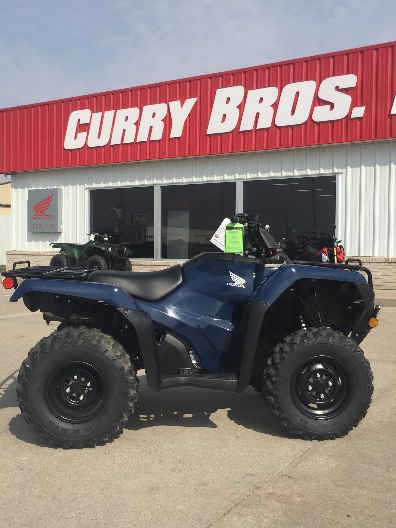 GRAND PRIZE2019 HONDA RANCHER 420 CC 4WD ATVON DISPLAY AT THE GENOA COMMUNITY BANK$25.00 PER TICKETWINNER WILL BE RESPONSIBLE FOR TAX AND LICENSE SELLING APRIL 27, 2019 – JULY 27, 2019TICKETS WILL BE AVAILABLE FROM FIRE AND RESCUE MEMBERS, GENOA COMMUNITY BANK, GENOA CITY OFFICE, GRAIN’S FAMILY MARKET, LOUP OFFICE AND SACK LUMBER DRAWING:  JULY 27, 20196:00 P.M.AT THE GENOA CITY PARK, DURING THE ANNUAL RIB FESTFOR MORE INFORMATION CONTACT SHAWN STRAIN (402) 276-2517 